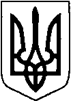 КИЇВСЬКА ОБЛАСТЬТЕТІЇВСЬКА МІСЬКА РАДАVІІІ СКЛИКАННЯДВАНАДЦЯТА СЕСІЯ                                                РІШЕННЯ02 грудня 2021 року                                                                     № 511 - 12 –VIIІ   Про затвердження Порядку визначення обсягів пайової участі власників тимчасових споруд торговельного, побутового, соціально-культурного чи іншого призначення в утриманні об'єктів благоустрою на території Тетіївської територіальної громади      Відповідно до ст. 33 Закону України «Про місцеве самоврядування в Україні», п. 10 ч. 2 ст. 10 Закону України «Про благоустрій населених пунктів», наказу Міністерства регіонального розвитку, будівництва та житлово-комунального господарства України від 21.10.2011 № 244 «Про затвердження порядку розміщення тимчасових споруд для провадження підприємницької діяльності», наказу Міністерства регіонального розвитку, будівництва та житлово-комунального господарства України від 12.11.2013 № 537 «Про затвердження Типового договору щодо пайової участі в утриманні об’єкта благоустрою», зареєстровано в Міністерстві юстиції України 6 грудня 2013 р. за № 2073/24605, Тетіївська міська рада:В И Р І Ш И Л А:Затвердити Порядок визначення обсягів пайової участі власників тимчасових споруд торговельного, побутового, соціально-культурного чи іншого призначення в утриманні об'єктів благоустрою на території Тетіївської територіальної громади.Доручити КП «Благоустрій» та КП «Дібрівка – Обрій» Тетіївської міської ради укладати договори щодо пайової участі в утриманні об’єкта благоустрою.Контроль за виконанням даного рішення покласти на постійну депутатську комісію з питань торгівлі, житлово – комунального господарства, побутового обслуговування, громадського харчування, управління комунальною власністю, благоустрою, транспорту, зв’язку ( голова комісії – Фармагей В.В.) та на першого заступника міського голови Кизимишина В.Й.                                             Додаток                                                                       до рішення дванадцятої сесії                                                                       Тетіївської міської ради VIII скликання                                                                        від 02.12.2021 р.   № 511 - 12-VIIIПОРЯДОКвизначення обсягів пайової участі власників тимчасових споруд торговельного, побутового, соціально-культурного чи іншого призначення в утриманні об'єктів благоустрою на території Тетіївської територіальної громади1. Загальні положення1.1. Цей Порядок регулює організаційні та економічні відносини та визначає обсяг пайової участі (внеску), механізм її залучення та використання для утримання об’єктів благоустрою на території Тетіївської територіальної громади.1.2. У цьому Порядку нижченаведені терміни вживаються у наступному значені:– пайова участь (внесок) – грошовий внесок на фінансування заходів з благоустрою на території міста, який сплачується у грошовому виразі (гривнях) на підставі укладеного договору щодо пайової участі в утриманні об’єкта благоустрою.– об’єкт благоустрою:1) території загального користування:а) парки, рекреаційні зони, сади, сквери та майданчики;б) пам'ятки культурної та історичної спадщини;в) площі, вулиці, дороги, провулки, проїзди, пішохідні та велосипедні доріжки;г) кладовища;д) інші території загального користування.2) прибудинкові території;3) території будівель та споруд інженерного захисту територій;4) території підприємств, установ, організацій.До об'єктів благоустрою можуть належати також інші території в межах Тетіївської територіальної громади– договір щодо пайової участі в утриманні об’єктів благоустрою – угода, укладена між КП Благоустрій» та КП «Дібрівка – Обрій» Тетіївської міської ради та особою, яка бере пайову участь в утримані об’єкта благоустрою на території Тетіївської територіальної громади; – літній торговельний майданчик – тимчасовий, збірно-роздрібний пункт, який розташовується поруч з місцями великого скупчення людей. Виготовляється з полегшених конструкцій, встановлюється без влаштування фундаментів. Літній майданчик функціонує в теплий період року з 01 квітня по 01 листопада;– платники пайової участі – фізичні особи, фізичні особи – підприємці або юридичні особи, які уклали договір щодо пайової участі в утриманні ТС об’єктів благоустрою;– паспорт прив’язки – комплект документів, у яких визначено місце встановлення ТС та літнього торговельного майданчика на топографо-геодезичній основі М 1:500, схему благоустрою прилеглої території;– заява на укладення договору щодо пайової участі в утриманні об’єктів благоустрою – заява згідно з додатком 1 до Положення, подана до виконавчого комітету фізичною особою, фізичною особою – підприємцем чи юридичною особою, яка виявила бажання взяти пайову участь в утриманні об’єкта благоустрою на території Тетіївської територіальної громади.1.3. Залучені кошти спрямовуються на фінансування заходів з благоустрою на території Тетіївської територіальної громади (ремонт та будівництва об’єктів благоустрою, інших заходів, пов’язаних з благоустроєм).Пайова участь залучається з метою:– відшкодування витрат бюджету Тетіївської територіальної громади на розширене відтворення об’єктів благоустрою;– надання фізичним особам, фізичним особам-підприємцям чи юридичним особам реалізувати свій проект щодо можливості подальшого здійснення підприємницької діяльності;– фінансування заходів з благоустрою на території Тетіївської територіальної громади (ремонт, будівництво об’єктів благоустрою, інші заходи, пов’язані з благоустроєм).2. Принципи визначення пайової участі (внеску)та фактори, що впливають на її розмір.2.1. Принципи визначення обсягу пайової участі (внеску):– компенсація витрат бюджету міста на розширене відтворення об’єктів благоустрою;– комплексний підхід до розвитку інфраструктури міста – рівномірний розвиток інфраструктури міста на всій території;– сприяння залученню коштів на фінансування заходів з благоустрою на території Тетіївської територіальної громади.2.2. Обсяг пайової участі визначається з урахуванням:– функціонального призначення об’єктів благоустрою;– пріоритетності розвитку території Тетіївської територіальної громади (зони);– територіального розміщення тимчасових споруд торговельного, побутового, соціально – культурного та іншого (комерційного та некомерційного) призначення, літніх торговельних майданчиків.3. Порядок укладення договорущодо пайової участі в утриманні об’єктів благоустрою.3.1. У всіх питаннях щодо організації залучення пайової участі виступає відділ містобудування, архітектури та земельних відносин виконавчого комітету Тетіївської міської ради, КП «Благоустрій», КП «Дібрівка – Обрій» Тетіївської міської ради.  Підготовку матеріалів для укладання договорів на Пайову участь та відповідних розрахунків здійснює КП «Благоустрій», КП «Дібрівка – Обрій» Тетіївської міської ради, відділ містобудування, архітектури та земельних відносин виконавчого комітету Тетіївської міської ради, на підставі заяви (додаток 2) від фізичної особи, фізичної особи – підприємця або юридичної особи на укладення договору щодо пайової участі в утриманні об’єктів благоустрою та отриманого паспорта прив'язки тимчасової споруди (малої архітектурної форми), погодженого в установленому порядку.3.2. Для розгляду питання визначення пайової участі особа, зацікавлена в укладенні договору щодо пайової участі в утриманні об’єкта благоустрою, одночасно подає заяву до КП «Благоустрій», КП «Дібрівка – Обрій» Тетіївської міської ради на укладення договору щодо пайової участі в утриманні об’єктів благоустрою.3.2.1. До заяви на укладення договору щодо пайової участі в утриманні об’єктів благоустрою, зацікавлена особа додає:копію паспорта та ідентифікаційного коду;витяг (довідку) з єдиного державного реєстру фізичної особи – підприємця чи юридичної особи;документ, що підтверджує державну реєстрацію юридичної особи, чи фізичної особи – підприємця (виписка з єдиного державного реєстру юридичної чи фізичної особи – підприємця);копія Статуту чи Положення (для юридичних осіб);довідку про банківські реквізити (у разі наявності);довідку органу статистики про включення орендаря – юридичної особи до ЄДРПОУ;копію довідки про взяття на облік платника податку (за наявності);копію свідоцтва про реєстрацію платника податку на додану вартість.3.3. Виконавчий комітет Тетіївської міської ради після розгляду поданих документів приймає рішення про можливість укладення договору щодо пайової участі в утриманні об’єкта благоустрою.Про результати розгляду заяви виконавчий комітет Тетіївської міської ради   повідомляє особу яка подала документи  в письмовій формі.3.4. На підставі прийнятого рішення розробляється і підписується договір щодо пайової участі в утриманні об’єкта благоустрою (додаток 3).Підставою для користування об’єктом благоустрою є чинний договір щодо пайової участі в утриманні об’єкта благоустрою. До укладання договору заявник не має права користуватися об’єктом благоустрою.Підключення тимчасових об’єктів до інженерних, електричних чи інших мереж здійснюється  за наявності чинного договору про пайову участь в утриманні об’єкта благоустрою.3.5. Підставою для відмови в укладанні договору на пайову участь є:а) подання неповного пакету документів;б) подання недостовірних відомостей;в) інші випадки, передбачені чинним законодавством України.3.6. Розміщення ТС під час проведення ярмарок, державних та місцевих святкових, урочистих масових заходів на строк проведення таких заходів здійснюється у порядку, встановленому органами місцевого самоврядування.3.7. У разі закінчення строку дії договору, анулювання паспорта прив’язки, самовільного встановлення ТС чи літнього торговельного майданчика, така ТС, літній торговельний майданчик підлягає демонтажу, згідно з Правилами благоустрою території Тетіївської територіальної громади.Порядок та терміни сплати пайової участі (внеску)в утриманні об’єктів благоустрою.4.1. Пайова участь сплачується єдиним платежем або згідно з графіком за заявою суб’єкта господарювання.4.2. Кошти пайової участі (внеску) в утриманні об’єктів благоустрою платник перераховує на рахунок КП «Благоустрій», КП «Дібрівка – Обрій» Тетіївської міської ради.  4.3. Особи, які мають намір на проведення гастрольних, розважальних та рекламних заходів (на термін до 15 діб) з використанням ТС сплачують суми пайової участі в утриманні об’єктів благоустрою єдиним платежем до початку проведення заходу.5. Контроль за сплатою  та використанням пайової участі (внеску) в утриманні об’єкта благоустрою.5.1. Контроль за виконанням умов договору про пайову участь здійснюється КП «Благоустрій», КП «Дібрівка – Обрій» Тетіївської міської ради.  6. Наслідки порушення умов сплати пайової участі (внеску) в утриманні об’єкта благоустрою.6.1. У разі прострочення термінів сплати:- платник пайової участі (внеску) несе відповідальність згідно з умовами договору щодо пайової участі в утриманні об’єкта благоустрою.6.2. При відсутності договору чи довідки про сплату пайової участі (внеску) в утриманні об’єкта благоустрою забороняється його експлуатація.7. Методика розрахунку розміру пайової участі (внеску) при розміщенні тимчасових будівель і споруд соціально – культурного, побутового, торговельного та іншого призначення.7.1. Розмір місячної пайової участі в утриманні об’єкта благоустрою, розраховується за наступною формулою:В = (П1+П2)*Нго*Км2*Кф*t*%*Кі, деВ – місячний розмір пайової участі в утриманні об’єкта благоустрою (грн.);П1 – загальна площа ТС, літнього торговельного майданчика (м2);П2 –  площа земельної ділянки, що необхідна для обслуговування (утримання) ТС, літнього торговельного майданчика (м2);Нго – базова нормативна грошова оцінка одного квадратного метра земельної ділянки;Км2 – зональний коефіцієнт, що відповідає економіко – планувальній зоні розташування земельної ділянки;Кф – коефіцієнт функціонального використання об’єкта благоустрою, визначений відповідно до п.7.2. цього Порядку.t –  кількість місяців розміщення ТС;%  -  відсоткова ставка;Кі – коефіцієнт індексації починаючи з 2013 року.7.2. Значення коефіцієнтів відповідно до функціонального використання об’єкта благоустрою (Кф):Торгівля:Продаж хлібобулочних виробів – 2,00Продаж тютюнових виробів – 4,00Продаж алкогольних та слабоалкогольних напоїв - 4,00Продаж пива  - 3,20Продаж інших продовольчих товарів – 2,60Продаж зоологічних товарів – 2,60Магазин з продажу шкіри та хутра, ювелірних прикрас -  4,00Продаж квітів та садово-городнього інвентарю – 2,80Продаж іграшок та товарів для дітей – 2,80Продаж книг, поліграфічної продукції та канцелярії – 2,60Продаж інших товарів широкого вжитку та непродовольчих товарів – 3,00Послуги:Для надання населенню побутових послуг – 2,00Громадські вбиральні – 2,00Інше функціональне призначення – 3,00У випадку змішаного функціонального використання ТС, літніх торговельних майданчиків для розрахунку розміру Пайової участі використовується більший з коефіцієнтів.7.3. Відсоткова ставка від нормативної грошової оцінки землі для розрахунку розміру пайової участі (внеску) в утримання об’єктів благоустрою (%):площею до 20 кв. м – 7 %;площею від 20 до 30 кв. м – 8 %;площею понад 30 кв. м – 10 %.7.4. Міська рада при проведенні розважальних, спортивних та інших заходів за власною ініціативою пайову участь в утриманні об’єкта благоустрою не сплачує.7.5. Розмір пайової участі (внеску) в утриманні об’єкта благоустрою, визначений відповідно до пунктів 7.1, 7.2 та 7.3 цього Порядку, не враховує податок на додану вартість, який нараховується і сплачується додатково відповідно до норм чинного законодавства та вартість послуг, пов’язаних з вивченням і оформленням документів, необхідних для укладання договору щодо пайової участі в утриманні об’єкта благоустрою та вартість комунальних послуг, які надаються платникам пайової участі (внеску).7.6. Після розірвання договору, суб’єкт господарювання виконує його демонтаж протягом 10 робочих днів.7.7. У випадку, якщо суб’єкт господарювання самовільно встановив ТС, розмістив літній торговельний майданчик, нарахування обсягів пайової участі проводиться в подвійному розмірі, як компенсація завданих збитків неправомірними діями цього суб’єкта.7.8. Рішення вступає в дію, відповідно до ч. 5 ст. 59 Закону України «Про місцеве самоврядування в Україні», з дня його офіційного оприлюднення.   Секретар міської ради                                             Наталія ІВАНЮТА             Міський голова                                          Богдан БАЛАГУРА